UNIWERSYTET KAZIMIERZA WIELKIEGO 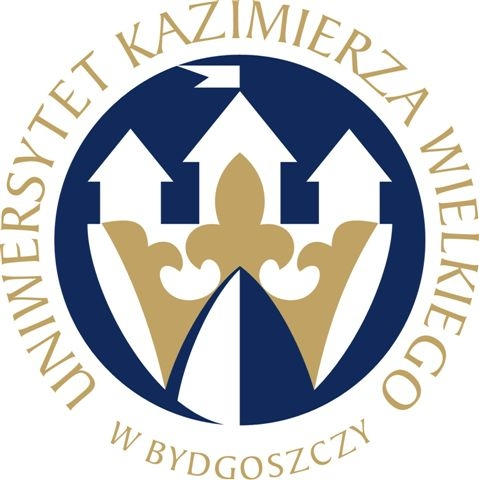                                        W BYDGOSZCZYul. Chodkiewicza 30, 85 – 064 Bydgoszcz, tel. 052 341 91 00 fax. 052 360 82 06NIP 5542647568 REGON 340057695www.ukw.edu.plUKW/BZP-281-D-20/2016						          Bydgoszcz, 12.07.2016 r.Dotyczy: przetargu nieograniczonego na: Sukcesywna dostawa fabrycznie nowych środków czystości, artykułów higienicznych i przemysłowych.ZAWIADOMIENIE O WYBORZE NAJKORZYSTNIEJSZEJ OFERTY w zadaniu nr 3 I UNIEWAŻNIENIU POSTĘPOWANIA na zadanie nr 2 oraz 4 	Na podstawie art. 92 ust. 1 ustawy z dnia 29 stycznia 2004 Prawo zamówień publicznych (Dz. U                 z 2015 r., poz. 2164 ) Zamawiający – Uniwersytet Kazimierza Wielkiego w Bydgoszczy – zawiadamia,                  że w postępowaniu przeprowadzonym w trybie przetargu nieograniczonego o udzielenie zamówienia publicznego na: Sukcesywną dostawę fabrycznie nowych środków czystości, artykułów higienicznych        i przemysłowych”, za najkorzystniejszą uznano:Zadanie nr 3:Ofertę nr 1Przedsiębiorstwo Handlowe „ADMOR” Jerzy Morytoul. Wierzbicka 58 m. 126-600 Radomz ceną: 102 073,74 zł bruttoCzas dostawy: 5 dniIlość punktów wg kryteriów: - Cena – waga 90 % –  90 pkt.Ilość punktów wg kryteriów: -  Czas dostawy 10% - 10 pkt.RAZEM: 100 pkt.Uzasadnienie:	Przedmiotową decyzję Zamawiający uzasadnia tym, że oferta niniejszego Wykonawcy jest najkorzystniejszą ofertą złożoną w postępowaniu, spełniająca wymogi SIWZ, która  uzyskała najwyższą  liczbę punktów w kryteriach oceny ofert (100 pkt). Oferta Wykonawcy jest jedyną ofertą złożoną na 3 część postępowania.Zadanie nr 2:	Zamawiający informuje, iż działając na podstawie art. 24 ust. 2 pkt. 4 ustawy P.z.p. oraz art. 93 ust. 1 pkt 1 ustawy P.z.p. unieważnia drugą część zamówienia z uwagi na fakt, iż nie złożono żadnej oferty niepodlegającej odrzuceniu. Uzasadnienie:	Przedmiotową decyzję Zamawiający uzasadnia tym, iż na drugą część zamówienia nie złożono żadnej oferty niepodlegającej odrzuceniu.Zadanie nr 4:	Zamawiający informuje, iż działając na podstawie art. 89 ust. 1 pkt. 2  ustawy P.z.p. oraz art. 93 ust. 1 pkt 1 ustawy P.z.p. unieważnia czwartą część zamówienia z uwagi na fakt, iż nie złożono żadnej oferty niepodlegającej odrzuceniu. Uzasadnienie:	Przedmiotową decyzję Zamawiający uzasadnia tym, iż na czwartą część zamówienia nie złożono żadnej oferty niepodlegającej odrzuceniu .I. Informacja o Wykonawcach wykluczonych z postępowania.W postępowaniu wykluczono następujących Wykonawców:1) Zamawiający wykluczył z postępowania Wykonawcę firmę FARMPOL SP z o.o. adres:                               ul. Nowatorów 8, 80-298 Gdańsk na podstawie art. 24 ust. 2 pkt 4  ustawy P.z.p. w części 2.Zgodnie z treścią SIWZ rozdział 1 punkt 9.1.1. Wykonawca składający ofertę zobowiązany był do dołączenia do oferty kart charakterystyki do środków chemicznych, które Wykonawca ma obowiązek dostarczyć wraz z ofertą. Ponadto w przypadku zaoferowania przedmiotu zamówienia równoważnego, zgodnie z punktem 9.1.2. Wykonawca zobowiązany jest załączyć do oferty foldery, karty charakterystyki, specyfikacje techniczne  lub inne dokumenty zawierające dane techniczne oferowanego przedmiotu zamówieniaW załączonych do oferty dokumentach brakuje folderów, kart charakterystyki, specyfikacji technicznych lub innych dokumentów zawierających dane techniczne oferowanego przedmiotu zamówienia do niektórych produktów zaoferowanych przez Wykonawcę w części 2.W związku z powyższym Wykonawca został wezwany do uzupełnienia powyższych  dokumentów. 	Wykonawca w terminie do dnia 23.06.2016 r.  do godziny 12:00 nie uzupełnił                                 w/w dokumentów na wezwanie Zamawiającego z dnia 20.06.2016 r.W związku z powyższym Zamawiający wykluczył Wykonawcę z postępowania.Zgodnie z art. 24 ust. 4 ustawy P.z.p. ofertę wykonawcy wykluczonego uznaje się za odrzuconą.2) Zamawiający wykluczył z postępowania Wykonawcę firmę Agencja Handlowa „Milena” Elżbieta Pros, adres: ul. Sanatoryjna 63, 85-474 Bydgoszcz na podstawie art. 24 ust. 2 pkt 4  ustawy P.z.p.                      w części 2.Zgodnie z treścią SIWZ rozdział 1 punkt 9.1.1. Wykonawca składający ofertę zobowiązany był do dołączenia do oferty kart charakterystyki do środków chemicznych, które Wykonawca ma obowiązek dostarczyć wraz z ofertą. Ponadto w przypadku zaoferowania przedmiotu zamówienia równoważnego, zgodnie z punktem 9.1.2. Wykonawca zobowiązany jest załączyć do oferty foldery, karty charakterystyki, specyfikacje techniczne  lub inne dokumenty zawierające dane techniczne oferowanego przedmiotu zamówieniaW załączonych do oferty dokumentach brakowało folderów, kart charakterystyki, specyfikacji technicznych lub innych dokumentów zawierających dane techniczne oferowanego przedmiotu zamówienia produktów zaoferowanych przez Wykonawcę w części 2.W związku z powyższym Wykonawca został wezwany do uzupełnienia powyższych  dokumentów. 	Wykonawca w terminie do dnia 23.06.2016 r.  do godziny 12:00 nie uzupełnił                                  w/w dokumentów na   wezwanie Zamawiającego z dnia 20.06.2016 r. w następujących pozycjach nr:3,5,6,8,13-17,19-21,23,25,26,39-44. Ponadto  Zamawiający wymagał , aby produkt zaoferowany przez Wykonawcę pozycji nr 22 w części2 był przyjazny alergikom i był rekomendowany przez Fundację Europejskie Centrum Badań nad Alergiami. Z uzupełnionej przez Wykonawcę na wezwanie Zamawiającego z dnia 20.06.2016 r.  karcie charakterystyki wynika, że oferowany produkt może powodować wystąpienie reakcji alergicznych.W związku z powyższym Zamawiający wykluczył Wykonawcę z postępowania.Zgodnie z art. 24 ust. 4 ustawy P.z.p. ofertę wykonawcy wykluczonego uznaje się za odrzuconą.3) Zamawiający wykluczył z postępowania Wykonawcę firmę FLESZ Sp. z o. o., adres:                                   ul. Cieślewskich 25 F, 03-017 Warszawa na podstawie art. 24 ust. 2 pkt 4  ustawy P.z.p.  w części 4.Zgodnie z treścią SIWZ rozdział I punkt 9.1.3.	Wykonawca składający ofertę na część                                      4  zobowiązany był do dołączenia do oferty próbek oferowanych produktów w pozycjach 1,2,3,4,5 i 6. Wykonawca nie dołączył do oferty próbek oferowanego produktu. W związku z powyższym Wykonawca został wezwany do uzupełnienia powyższych dokumentów. Wykonawca w terminie do dnia 23.06.2016 r. do godz. 12:00 nie uzupełnił w/w dokumentów na wezwanie Zamawiającego z dnia 20.06.2016 r.W związku z powyższym Zamawiający wykluczył Wykonawcę z postępowania.Zgodnie z art. 24 ust. 4 ustawy P.z.p. ofertę wykonawcy wykluczonego uznaje się za odrzuconą.II. Informacja o Wykonawcach, których oferty zostały odrzucone.W postępowaniu odrzucono oferty następujących Wykonawców:1) Zamawiający odrzucił ofertę nr 3 firmy DABEX BYDGOSZCZ Sp. z o.o., adres: ul. Równa 4, 85-846 Bydgoszcz na podstawie art. 89 ust. 1 pkt. 2 i 8 ustawy P.z.p. w części 4.Zgodnie z treścią SIWZ rozdział I punkt 10.7 ofertę stanowi wypełniony załącznik nr 1 do SIWZ „Formularz oferty”. Wykonawca dołączył do oferty niepodpisany Formularz oferty stanowiący załącznik nr 1 do SIWZ.W związku z powyższym Zamawiający odrzucił ofertę Wykonawcy.2) Zamawiający odrzucił ofertę nr 2 firmy FARMPOL SP z o.o., adres: ul. Nowatorów 8, 80-298 Gdańsk na podstawie art. 89 ust. 1 pkt. 2  ustawy P.z.p. z powodu niezgodności oferty z treścią SIWZ w części 4.Zgodnie z treścią SIWZ rozdział I punkt 9.1.3.	Wykonawca składający ofertę na część                                    4  zobowiązany był do dołączenia do oferty próbek oferowanych produktów w pozycjach 1,2,3,4,5 i 6. Z dołączonych przez Wykonawcę próbek wynika, że zaoferowane przez Wykonawcę produkty                          w pozycjach 1 i 6 są niezgodne z treścią SIWZ. W pozycji nr 1 Zamawiający wymagał, aby zaproponowany przez Wykonawcę papier toaletowy był 3-warstwowy. Z dołączonej do tej pozycji próbki wynika, że zaoferowany papier jest                                2-warstwowy.W pozycji nr 6 Zamawiający wymagał, aby zaproponowane przez Wykonawcę ręczniki kuchenne były koloru białego. Z dołączonej do tej pozycji próbki wynika, że zaoferowane ręczniki kuchenne są różowe.W związku z powyższym Zamawiający odrzucił ofertę Wykonawcy.3) Zamawiający odrzucił ofertę nr 5 firmy Agencja Handlowa „Milena” Elżbieta Pros, adres:                            ul. Sanatoryjna 63, 85-474 Bydgoszcz na podstawie art. 89 ust. 1 pkt. 2  ustawy P.z.p. z powodu niezgodności oferty z treścią SIWZ w części 4. Zgodnie z treścią SIWZ rozdział I punkt 9.1.3.	Wykonawca składający ofertę na część                                     4  zobowiązany był do dołączenia do oferty próbek oferowanych produktów w pozycjach 1,2,3,4,5 i 6. Pod pojęciem próbka Zamawiający rozumie:Pozycja 1:  	1 rolka papieru toaletowego 3-warstwowego;Pozycja 2:  	1 opakowanie zawierające 2 rolki ręczników papierowych;Pozycja 3: 	10 listków;Pozycja 4: 	1 rolka papieru toaletowego;Pozycja 5: 	1 rolka papieru toaletowego;Pozycja 6: 	1 opakowanie zawierające 2 rolki ręczników papierowych;Wykonawca nie dołączył do oferty próbek oferowanego produktu. W związku z powyższym Wykonawca został wezwany do uzupełnienia powyższego dokumentu. Wykonawca uzupełnił w/w dokumenty na wezwanie Zamawiającego z dnia 20.06.2016 r., jednakże nie w formie wskazanej przez Zamawiającego. W pozycji nr 2 Zamawiający wymagała dostarczenia próbki oferowanego produktu w postaci 1 opakowania zawierającego 2 rolki ręczników papierowych, natomiast Wykonawca dostarczył próbkę  w postaci 1 rolki ręcznika papierowego.W związku z powyższym Zamawiający odrzucił ofertę Wykonawcy. III. Termin, po którego upływie może być zawarta umowa w sprawie zamówienia publicznego:- zgodny z art. 94 ust 1 pkt 2) l ustawy Pzp.IV. Zamawiający niezwłocznie po wyborze najkorzystniejszej oferty, zamieścił niniejsze informacje również na stronie internetowej oraz w miejscu publicznie dostępnym w swojej siedzibie.p.o. Kanclerza UKWmgr Renata MalakLPWYKONAWCACENATERMIN REALIAZACJIZadanie 2:Zadanie 2:Zadanie 2:Zadanie 2:4.FARMPOL SP z o.o.ul. Nowatorów 880-298 GdańskWykonawca wykluczonyWykonawca wykluczony5.Agencja Handlowa „Milena” Elżbieta Prosul. Sanatoryjna 6385-474 BydgoszczWykonawca wykluczonyWykonawca wykluczonyZadanie 3:Zadanie 3:Zadanie 3:Zadanie 3:1.P.H. ADMOR Jerzy Morytoul. Wierzbicka 58/126-600 Radom102 073,74 zł brutto5 dniZadanie 4:Zadanie 4:Zadanie 4:Zadanie 4:2.FLESZ Sp. z o. o.ul. Cieślewskich 25 F03-017 Warszawa Wykonawca wykluczonyWykonawca wykluczony3.DABEX BYDGOSZCZ SP. z o.o.ul. Równa 485-846 BydgoszczOferta odrzuconaOferta odrzucona4.FARMPOL SP z o.o.ul. Nowatorów 880-298 GdańskOferta odrzuconaOferta odrzucona5.Agencja Handlowa „Milena” Elżbieta Prosul. Sanatoryjna 6385-474 BydgoszczOferta odrzuconaOferta odrzucona